ГБОУ СОШ №6 СП «Детский сад №36»г.СызраньДидактическое пособие «Тактильные дорожки для пальцев»                                                                            Автор - изготовитель:                                                                   воспитатель ГБОУ СОШ №6                             СП «Детский сад № 36»                                                                                  Тимербулатова В.С.                                                                                     Дидактическое пособие «Тактильные дорожки для пальцев»Цель: Создание условий для развития у детей тактильного восприятия.Задачи: Формировать умение обследовать поверхность подушечками пальцев и всей ладошкой, способность работать не спеша, сосредоточенно. Развивать мелкую моторику рук, мышление, внимание, воображение, восприятие, способы ориентировки на плоскости, координацию зрительных и тактильных анализаторов, познавательное развитие. Развивать у детей связную речь.Тактильное восприятие – это познание (обследование, распознавание) объектов при непосредственном касании. Этот вид восприятия еще называют осязательным. Его суть заключается в отражении характеристик, особенностей поверхности и структуры того, к чему прикасаются. Наряду с такими органами чувств, как зрение, обоняние, слух и вкус, для познания внешнего мира мы постоянно пользуемся и осязанием. Это чувство дополняет наши представления о различных предметах, предупреждает об опасности. Главная роль в осязании принадлежит коже.Механизм тактильного восприятия основан на действии кожных рецепторов. Рецепторы являются сложным устройством, воспринимающим сенсорные сигналы и считывающим информацию. Эти устройства расположены по поверхности всего тела, обеспечивая кожную чувствительность. В осязании участвуют все виды кожной чувствительности, в том числе тактильная чувствительность.В первые годы жизни ребенка основной является предметная деятельность. Дети прикасаются к разным предметам и ощущают их особенности, обращают внимание на различия. Твердая поверхность стола совсем не такая, как махровое полотенце, а пластиковый кубик отличается от мягкой игрушки. Благодаря тактильным ощущениям малыш воспринимает такие признаки как твердость-мягкость, тепло-холод, колючесть-пушистость и прочее. Раннее активное развитие осязательных способностей благотворно влияют на умственное и физическое развитие детей.В настоящее время существуют развивающие мягкие конструкторы с вырезанными формами и набором разнообразных фигур, которые ребенку нужно вкладывать в соответствующие ячейки. Кроме готовых моделей, полезно использовать подручные средства. Повышают чувствительность кожных рецепторов манипуляции с песком, манной или другой мелкой крупой. Дети прикасаются ладошками, сжимают, пересыпают, погружают руки в такой сыпучий материал, что дает им различные ощущения.Ребенок постоянно изучает и постигает окружающий мир. Основной метод накопления информации – это прикосновения. Детям необходимо все хватать, трогать, гладить и пробовать на вкус. Если взрослые стараются поддерживать это стремление, предлагая малышу различные игрушки (мягкие, твердые, гладкие, шершавые), предметы для исследования, он получает необходимый стимул для развития. Стимулирование тактильных чувств также оказывает положительное влияние на координацию, внимание, мышление, воображение, зрительную и двигательную память. Речь ребенка и его сенсорный опыт взаимосвязаны. Если движение пальцев рук соответствует возрасту, то и речевое развитие находится в пределах нормы; если движение пальцев отстает, то задерживается и речевое развитие, хотя общая моторика при этом может быть нормальной и даже выше нормы. Речь совершенствуется под влиянием кинетических импульсов от рук, точнее от пальцев. Поэтому, если мы хотим, чтобы ребенок хорошо говорил, нужно развивать его ручки. Для этого нужно использовать дидактические игры, где воспитательно-образовательное значение не выступает открыто, а реализуется через игровую задачу. Ценность этих игр заключается в том, что ребенок получает возможность действовать сам, ощущать результаты своих умственных и практических усилий.Практическая деятельность вызывает положительные эмоции у детей, помогает снизить умственное утомление. При использовании пособия у детей будут задействованы пальчики и зрительный анализатор.Пособие представляет собой 10 разноцветных дорожек из картона с разными текстурными и фактурными предметами, выполненными из разного материала. Детям предлагается обследовать текстуру с помощью пальчиков и всей ладошкой, рассказать, какая поверхность на ощупь (мягкая, твердая, гладкая, шершавая, колючая, пушистая, поролоновая, пластмассовая). Затем обсуждаются материалы, из которых выполнены поверхности дорожек. В дальнейшем ребенок должен самостоятельно определить и назвать качественные свойства поверхностей. Игра помогает активизировать психические процессы у детей: мышление, внимание, воображение, восприятие, развитие мелкой моторики рук, познавательное развитие.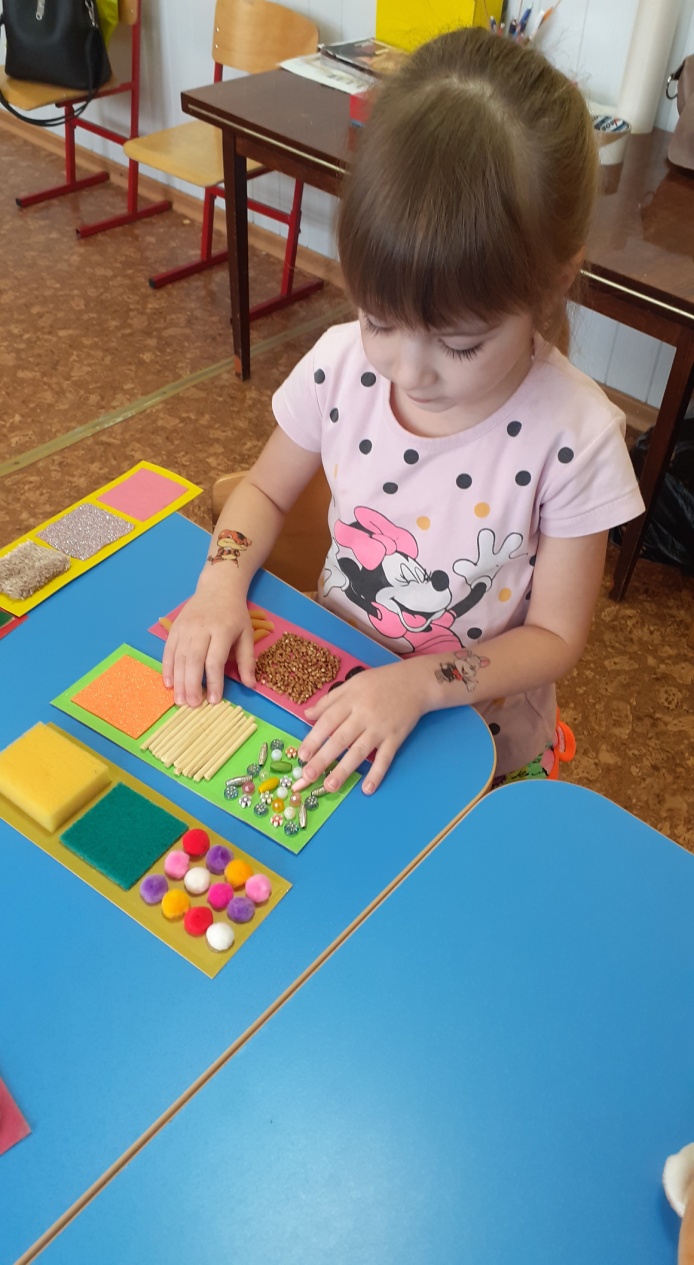 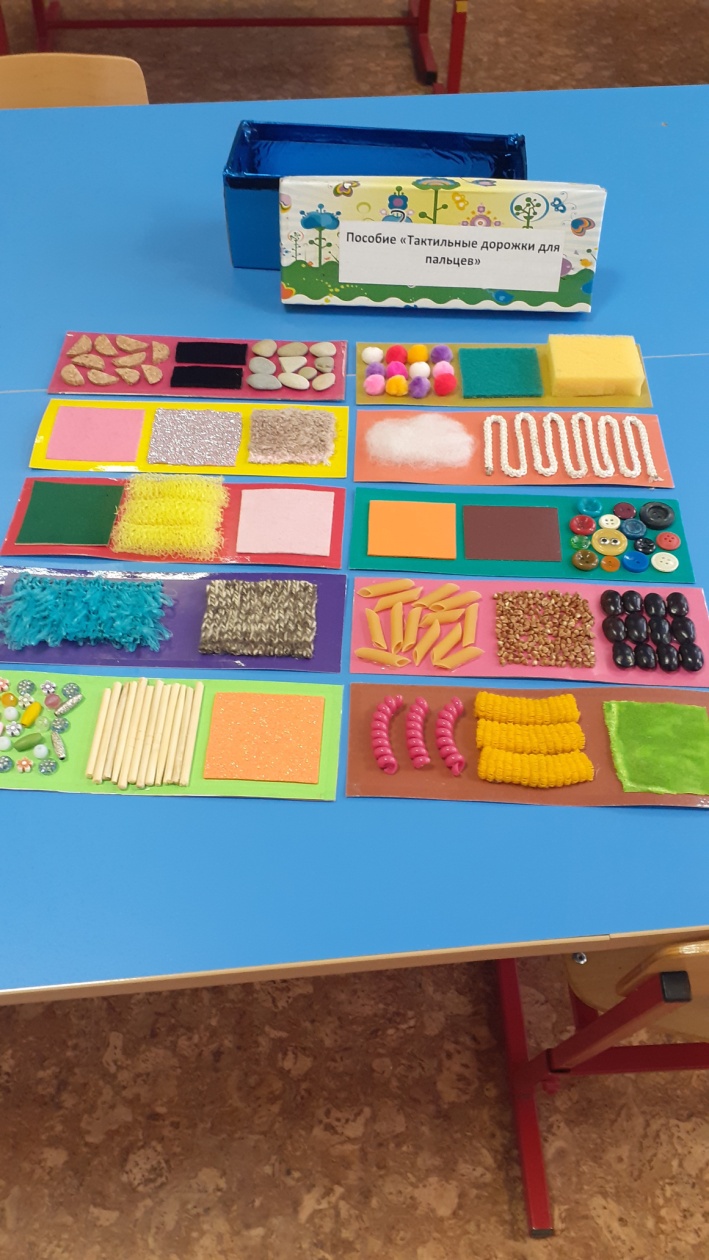 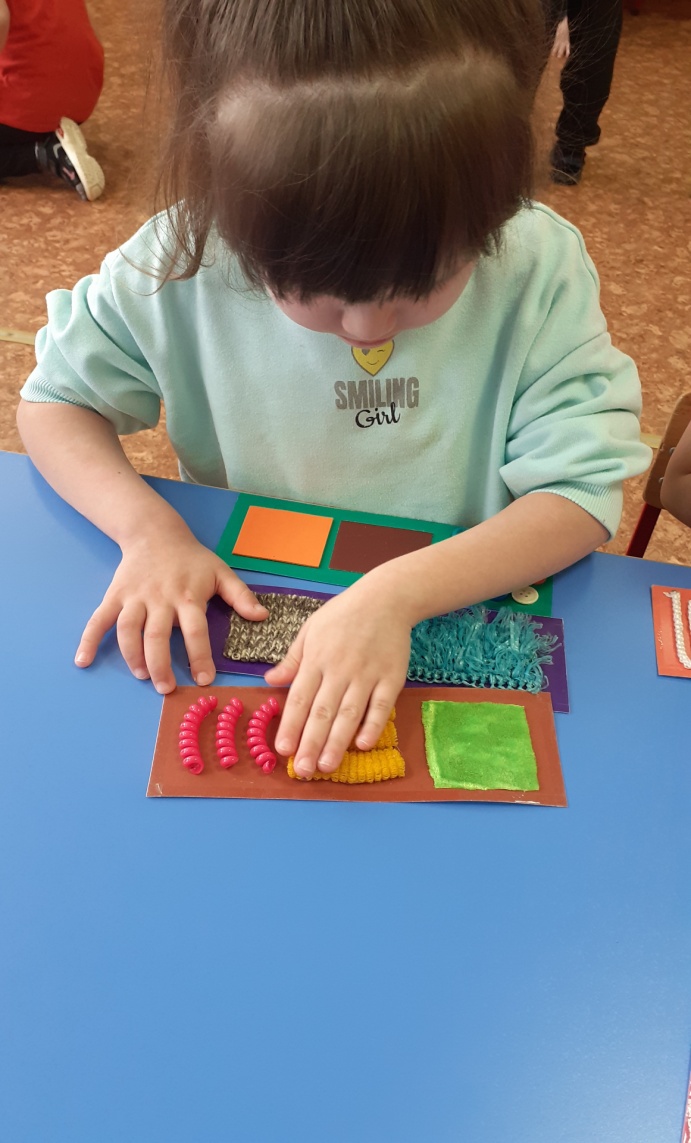 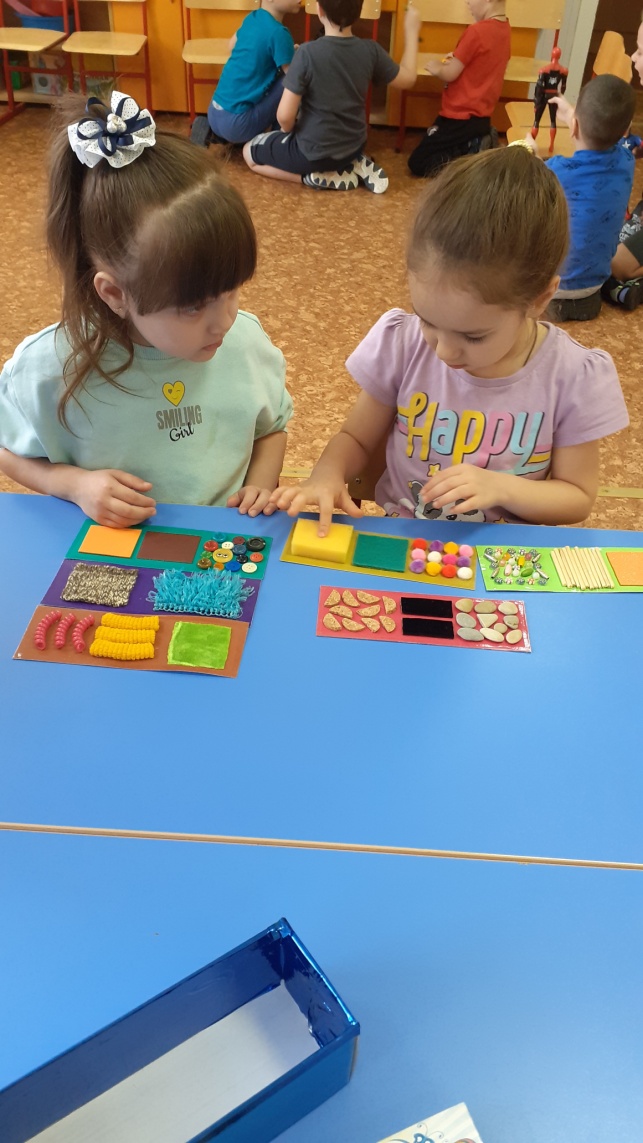 